В Оргкомитет муниципального этапа Всероссийского профессионального конкурса «Воспитатель года России» в 2022 годуПредставлениеМуниципальное бюджетное дошкольное образовательное учреждение «Детский сад № 9» Предгорного муниципального округа Ставропольского края(наименование образовательной организации)Профсоюзная организации муниципального бюджетного дошкольного образовательного учреждения «Детский сад №_9_» Предгорного муниципального округа Ставропольского края(наименование Профсоюзной организации)выдвигают                       Заверик Анну Сергеевну                                     (фамилия, имя, отчество участника Конкурса)победителя внутрисадовского этапа Всероссийского профессионального конкурса «Воспитатель года России» в 2022 году                                                                         (название этапа Конкурса)на участие в муниципальном этапе Всероссийского профессионального конкурса «Воспитатель года России» в 2022 годув номинации __________________Лучший воспитатель_______________________(наименование номинации)Руководитель Заявителя               Ситникова Маргарита Сергеевна, председатель профсоюзной  организации муниципального бюджетного дошкольного образовательного учреждения «Детский сад №9» Предгорного муниципального оккруга Ставропольского края         М. П.	_______________М.С. СитниковаВЫПИСКА ИЗ ПРОТОКОЛАзаседания Оргкомитета внутрисадовского этапаВсероссийского профессионального конкурса «Воспитатель года России» в 2022 годув _ Муниципальном бюджетном дошкольном образовательном учреждение «Детский сад № 9» Предгорного муниципального округа Ставропольского края____________________________________________    (наименование образовательной организации) № ___ от _________________ 2021 годаСЛУШАЛИ: О выдвижении кандидатуры на участие в муниципальном этапе Всероссийского профессионального конкурса «Воспитатель года России» в 2022 году в номинации «Лучший воспитатель».РЕШИЛИ: Выдвинуть на участие в муниципальном этапе Всероссийского профессионального конкурса «Воспитатель года России» в 2022 году в номинации «Лучший воспитатель»_______________________Заверик Анну Сергеевну________________________________,                                          (фамилия, имя, отчество в родительном падеже)занявшего I место на внутрисадовском этапе Всероссийского профессионального конкурса «Воспитатель года России» в 2022 году в номинации «Лучший воспитатель» в _Муниципальное бюджетное дошкольное образовательное учреждение «Детский сад № 9» Предгорного муниципального округа Ставропольского края в 2021 году.(название образовательной организации)«ЗА»: ____ чел.		«ПРОТИВ»: ____ чел.      	    «ВОЗДЕРЖАЛИСЬ»: ____ чел.Председатель Оргкомитета                                                              ___________________(указать должность, Ф.И.О.)  	(подпись) М. ПВ Оргкомитет муниципального этапа Всероссийского профессионального конкурса «Воспитатель года России» в 2022 годуот_____________________________,(фамилия, И. О. в родительном падеже)              музыкальный руководитель_______  (должность)                МБДОУ «Детский сад №9»______(наименование образовательной организации)ЗаявлениеЯ,                                 Заверик Анна Сергеевна                                           , (фамилия, имя, отчество)даю согласие на участие в муниципальном этапе Всероссийского профессионального конкурса «Воспитатель года России» в 2022 году в номинации «Лучший воспитатель» и внесение сведений, указанных в информационной карте участника муниципального этапа Конкурса, представленной в Оргкомитет муниципального этапа Всероссийского профессионального конкурса «Воспитатель года России» в 2022 году в номинации «Лучший воспитатель» («Педагогический дебют»), в базу данных об участниках финала Конкурса и использование, за исключением разделов 9-11 («Контакты», «Документы» и «Личные банковские реквизиты»), в некоммерческих целях для размещения в Интернете, буклетах и периодических изданиях с возможностью редакторской обработки.«___» __________ 20____ г.        _____________________ (подпись)Правильность сведений, представленных в информационной карте, подтверждаю:_____________________  (_____________________________)                                                         (подпись)                                                      (фамилия, имя, отчество участника)«____» __________ 20____ г.     Примечание:Информационная карта – это документ, в соответствии с которым участник будет представлен на сайте конкурса, в публикациях, сборниках материалов для жюри. 
     Оформляя информационную карту, необходимо убрать все подсказки, не изменять и не применять другого оформления.Информационная карта должна быть заполнена в электронном виде на сайте конкурса, а также распечатана, сброшюрована и представлена в бумажном виде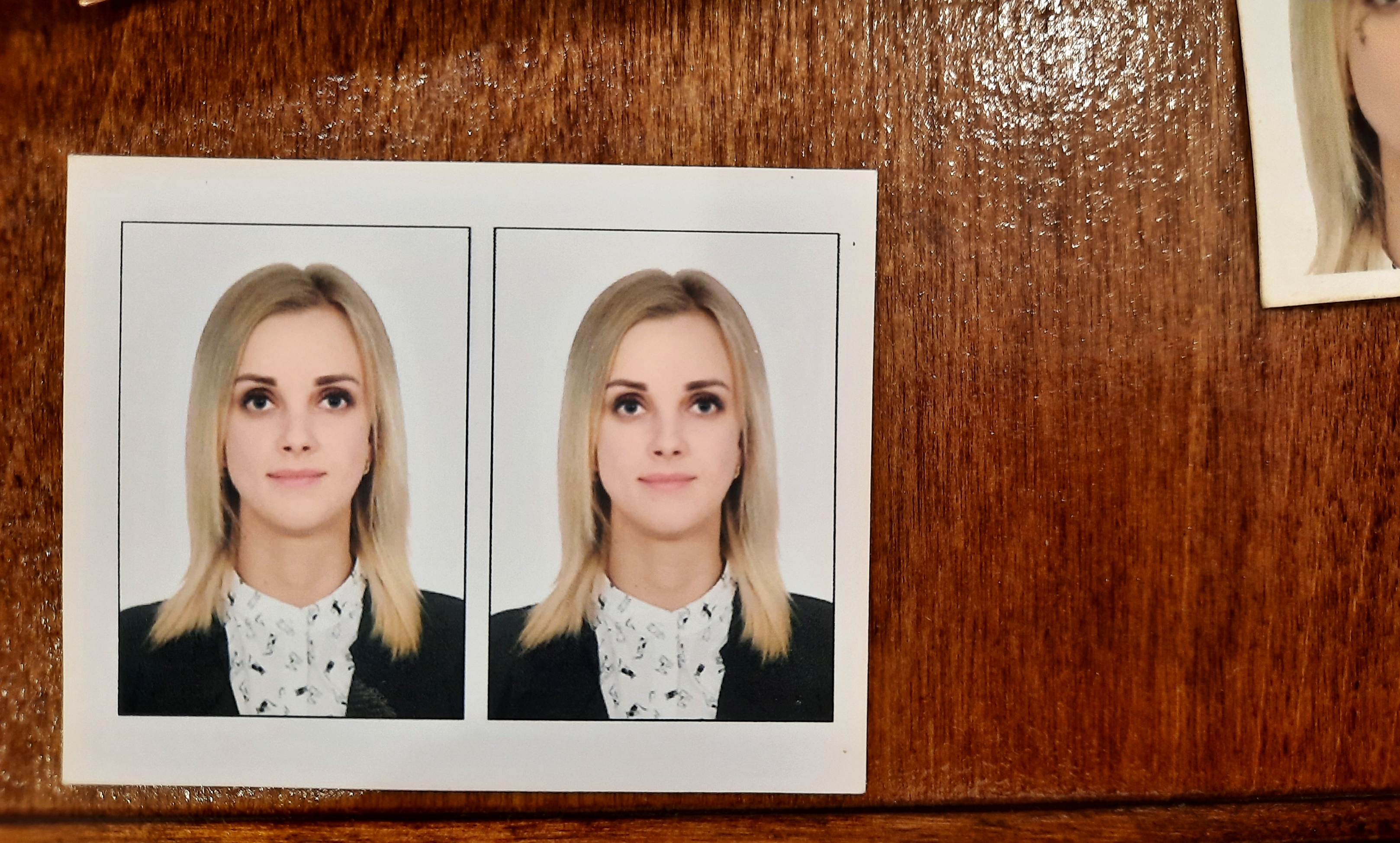 Портрет 9х13.СОГЛАСИЕучастника муниципального этапа Всероссийского профессионального конкурса «Воспитатель года России» в 2022 году в номинации «Лучший воспитатель» («Педагогический дебют») на обработку персональных данных(публикацию персональных данных, в том числе посредством информационно-телекоммуникационной сети Интернет)«___»_________20___ г.Я,____________________________Заверик Анна Сергеевна_______________________ (фамилия, имя, отчество полностью)__________паспорт__________________ серия __0713__№___899464__(вид документа, удостоверяющего личность)выдан __ОУФМС России по Ставропольскому краю в Предгорном районе, 08.02.2014 год,                                           (кем и когда)проживающий (-ая) по адресу Россия, Ставропольский край, Предгорный округ, село Новоблагодарное, ______________ улица Октябрьская, дом 12_____________ __________________________в соответствии с пунктом 4 статьи 9 Федерального закона от 27.07.2006 № 152-ФЗ «О персональных данных» даю согласиеоператору краевого этапа Всероссийского профессионального конкурса «Воспитатель года России» (далее – Конкурс) – государственному бюджетному учреждению дополнительного профессионального образования «Ставропольский краевой институт развития образования, повышения квалификации и переподготовки работников образования», расположенному по адресу: г. Ставрополь, 
ул. Лермонтова, д. 189а (далее – Оператор), на автоматизированную, а также без использования средств автоматизации обработку моих персональных данных, а именно:1. Совершение действий, предусмотренных пунктом 3 статьи 3 Федерального закона от 27.07.2006 № 152-ФЗ «О персональных данных», в отношении следующих персональных данных:- фамилия, имя, отчество;- пол, возраст;- дата и место рождения;- паспортные данные;- семейное положение;- адрес фактического проживания;- номер телефона (домашний, мобильный);- данные документов об образовании, квалификации, профессиональной подготовке, сведения о повышении квалификации;- профессия и любая иная информация, относящаяся к моей личности;- фото- и видеоизображение.2. Размещение в общедоступных источниках, в том числе в информационно-телекоммуникационной сети Интернет, следующих персональных данных:- фамилия, имя, отчество;- пол, возраст;- дата и место рождения;- семейное положение;- данные документов об образовании, квалификации, профессиональной подготовке, сведения о повышении квалификации;- профессия и любая иная информация, относящаяся к моей личности;- фото- и видеоизображение.Обработка и передача третьим лицам персональных данных осуществляется в целях:- организации и проведения Конкурса;- обеспечения моего участия в Конкурсе;- формирования статистических и аналитических отчетов по результатам Конкурса, подготовки информационных материалов;- создания базы данных участников Конкурса, размещения информации об участниках Конкурса в информационно-телекоммуникационной сети Интернет;- обеспечения соблюдения законов и иных нормативных правовых актов Российской Федерации.Настоящим я признаю и подтверждаю, что в случае необходимости предоставления персональных данных для достижения указанных выше целей третьим лицам (в том числе, но не ограничиваясь, Министерству образования Ставропольского края, и т. д.), а также при привлечении третьих лиц к оказанию услуг в моих интересах Оператор вправе в необходимом объеме раскрывать для совершения вышеуказанных действий информацию обо мне лично (включая мои персональные данные) таким третьим лицам.Настоящее согласие вступает в силу со дня его подписания и действует в течение неопределенного срока. Согласие может быть отозвано мною в любое время на основании моего письменного заявления._________________		_________________ 		________________________(дата)        			 (подпись) 			(расшифровка подписи)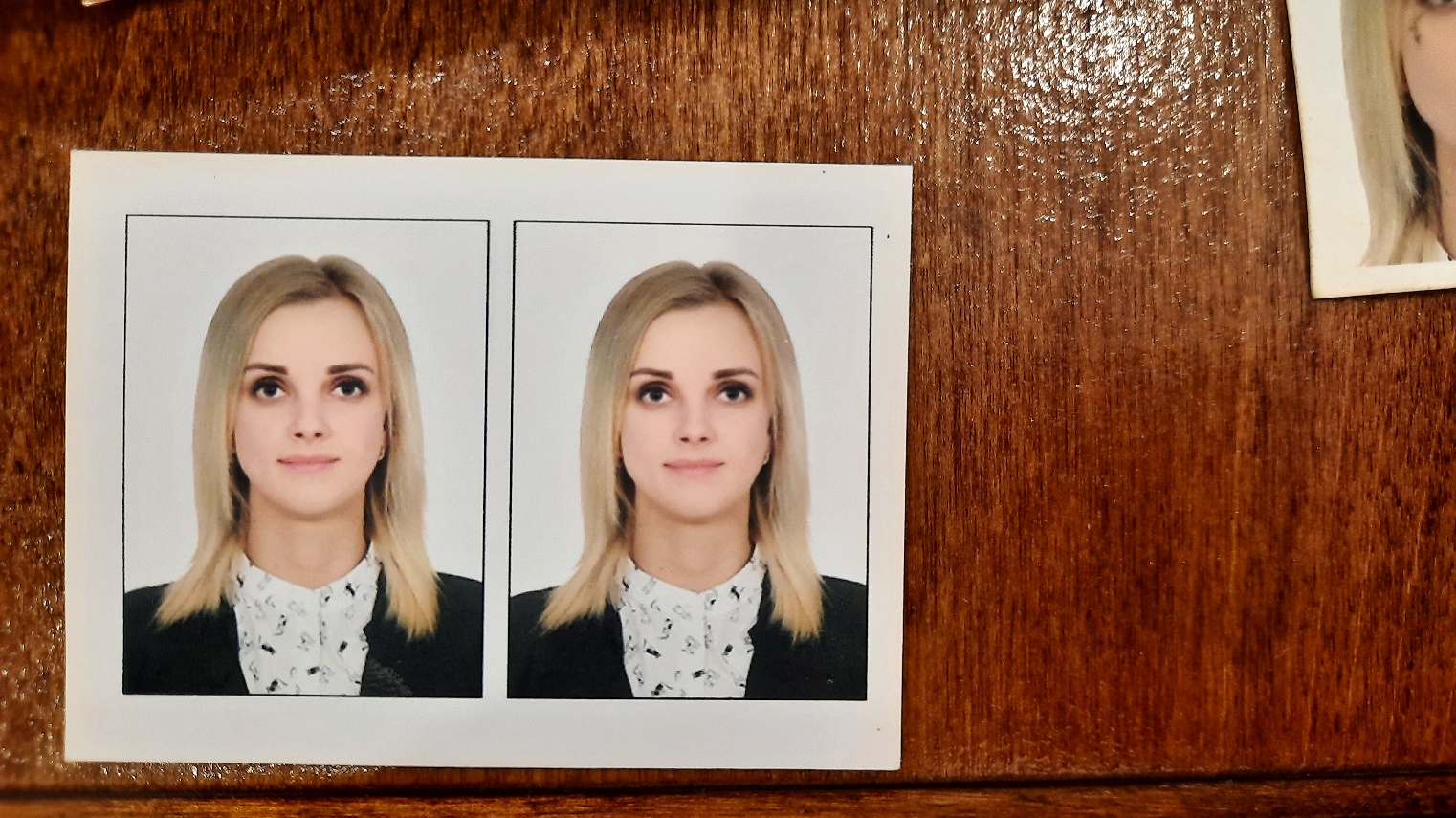 (фотопортрет 
46 см)Информационная карта участника муниципального этапа
Всероссийского профессионального конкурса «Воспитатель года России» в 2022 годув номинации «Лучший воспитатель» ____________           __ Заверик____________________ (фамилия)________              _Анна Сергеевна_________________ (имя, отчество) _____________МБДОУ «Детский сад №9»__________  (наименование образовательной организации)1. Общие сведения1. Общие сведенияСубъект Российской Федерации/ муниципальный район (городской округ)Предгорный муниципальный округНаселенный пунктсело НовоблагодарноеДата рождения (день, месяц, год)25.01.1994 г.р.Место рождениясело Новоблагодарное2. Работа2. РаботаМесто работы (наименование образовательной организации, реализующей образовательные программы дошкольного образования, в соответствии с Уставом)Муниципальное бюджетное дошкольное образовательное учреждение «Детский сад № 9» Предгорного муниципального округа Ставропольского краяЗанимаемая должность (наименование в соответствии с записью в трудовой книжке)Музыкальный руководительОбщий трудовой стаж (полных лет на момент заполнения)3 годаОбщий педагогический стаж (полных лет на момент заполнения)3 годаВ каких возрастных группах в настоящее время работаетеМладшая группа, средняя группа, старшая группа, подготовительная группаДата установления квалификационной категории (если она имеется), какой именно категорииАттестационная категорияСЗДПочетные звания и награды (наименования и даты получения в соответствии с записями в трудовой книжке)нетПослужной список (места и сроки работы за последние 5 лет для конкурсантов номинации «Лучший воспитатель») МБДОУ № 9 село Новоблагодарное , 3 годаПослужной список (места и сроки работы за последние 3 года для конкурсантов номинации «Педагогический дебют») 3. Образование3. ОбразованиеНазвание и год окончания организации профессионального образованияВысшее педагогическое образование. В 2015 году окончила Ставропольский государственный педагогический институт по квалификации «Бакалавр психолого - педагогического образования», Направление (профиль) «Психология и социальная педагогика». Диплом 112605 0208565 от 27 июня 2015 года В 2016 году окончила Ставропольский государственный педагогический институт по квалификации «Бакалавр специального (дефектологического) образования»,Направление (профиль) «Логопедия». Диплом 112605 0343370 от 30 июня 2016 года  Специальность, квалификация по дипломуПсихолог и социальный педагог, ЛогопедДополнительное профессиональное образование за последние три года (наименования дополнительных профессиональных программ, места и сроки их освоения) «Институт Переподготовки И Повышения Квалификации» по программе «Музыкальный руководитель дошкольных образовательных организаций» в количестве 502 часов. Диплом 612406528911 от 11.10.2018 г.Знание иностранных языков, укажите уровень владенияАнглийский язык, читаю и перевожу со словаремНаличие ученой степени, группа научных специальностейнетНазвание диссертационной работы (работ)нетОсновные публикации (в т.ч. брошюры, книги)4. Конкурсное испытание заочного тура «Интернет-портфолио»4. Конкурсное испытание заочного тура «Интернет-портфолио»Адрес персонального Интернет-ресурса5. Общественная деятельность5. Общественная деятельностьЧленство в Профсоюзе (наименование, дата вступления)Член Территориальной организации Профессионального союза работников народного образования и науки РФ Предгорного муниципального округа Ставропольского края с 01.09.2018 года.Участие в других общественных организациях (наименование, направление деятельности и дата вступления)Была наблюдателем на выборах 19.09.2021 год.Принимаю активное участие в жизни селаУчастие в деятельности управляющего совета образовательной организации Являюсь членом управляющего совета, вхожу в состав комиссииУчастие в работе методического объединенияПринимаю активное участие в работе методического объединения ДОУ Участие в разработке и реализации муниципальных, региональных, федеральных, международных программ и проектов (с указанием статуса участия)нет6. Семья6. СемьяСемейное положениезамужемДети (пол и возраст)Дочь Арина 7 летСын Артём 5 лет7. Досуг7. ДосугХоббиКулинария, путешествия, спортСпортивные увлеченияВолейбол, фитнесс Сценические талантыАртистизм, творческий подход к роли8. Интересные сведения о себе, не отраженные в предыдущих пунктах (до 2000 знаков с пробелами)8. Интересные сведения о себе, не отраженные в предыдущих пунктах (до 2000 знаков с пробелами)9. Контакты9. КонтактыРабочий адрес с индексом357 362                                          Ставропольский край Предгорный район, село Новоблагодарное, ул. Ленина № 54 «Б»Домашний адрес с индексом357 362                                          Ставропольский край Предгорный район, село Новоблагодарное, ул. Октябрьская, 12Рабочий телефон с междугородним кодом8(879)6149445Домашний телефон с междугородним кодомнетМобильный телефон 8 (928) 342 14 97 Факс с междугородним кодом8(879)6149445Рабочая электронная почтаdet.sad_9@mail.ruЛичная электронная почтаanjutaurtan@mail.ruАдрес сайта образовательной организации, реализующей образовательные программы дошкольного образования, в сети «Интернет»http://sad9.nov.ru//Адреса в Интернете (сайт, блог, страницы в социальных сетях и т.д.), где можно познакомиться с участником и публикуемыми им материаламиhttp://sad9.nov.ru//10. Документы10. ДокументыПаспорт (серия, номер, кем и когда выдан)0713 899464, ОУФМС России по Ставропольскому краю в Предгорном районе, 08.02.2014 год ИНН261811355793Свидетельство пенсионного государственного страхования153 – 190 - 728 5311. Личные банковские реквизиты11. Личные банковские реквизитыНаименование банкаСтавропольское отделение №5230 ПАО СБЕРБАНККорреспондентский счет банка30101810907020000615БИК банка040702615ИНН банка7707083893Расчетный счет банкаЛицевой счет получателя40817810860103876596Материалы для размещения на сайте КонкурсаМатериалы для размещения на сайте КонкурсаПедагогическое кредо«Где-то в самом сокровенном уголке сердца каждого ребенка имеется своя струна, она звучит на свой лад, и чтобы сердце отозвалось на мое слово, нужно правильно настроиться на тон этой струны».Почему нравится работать в образовательной организации дошкольного образованияДошкольные годы – самый благоприятный период для развития любых способностей, в том числе и творческих. В этом возрасте ребенок очень любознателен и открыт для познания окружающего мира. В дошкольном возрасте дети очень быстро меняются, и за те четыре года, которые они находятся в стенах детского сада, я успеваю увидеть плоды своей работы. Это очень важно для меня, это заставляет меня двигаться дальше, придумывая и воплощая в жизнь что-то новое и интересное.Профессиональные и личностные ценностиДоброта, отзывчивость, уважение к людям, оптимизм, коммуникабельность, порядочность.Миссия воспитателя (педагога дошкольного образования)Воспитатель должен быть твердо убежден в том, что каждый ребенок уникален и является полноправной личностью. Важно быть открытым и честным с ребенком. Воспитатель должен получать удовлетворение от своего дела.  Дети заслуживают лучшего!Подборка фотографийПодборка фотографий1. Портрет 913 см;2. Жанровая (с учебного занятия, внеклассного мероприятия, педагогического совещания и т. п.);3. Дополнительные жанровые фотографии (не более 5).Фотографии загружаются на сайт конкурса в формате *.jpg или png,  размер фотографии до 10 мб.